Рабочая программа по музыке составлена на основе следующих нормативно- правовых документов: 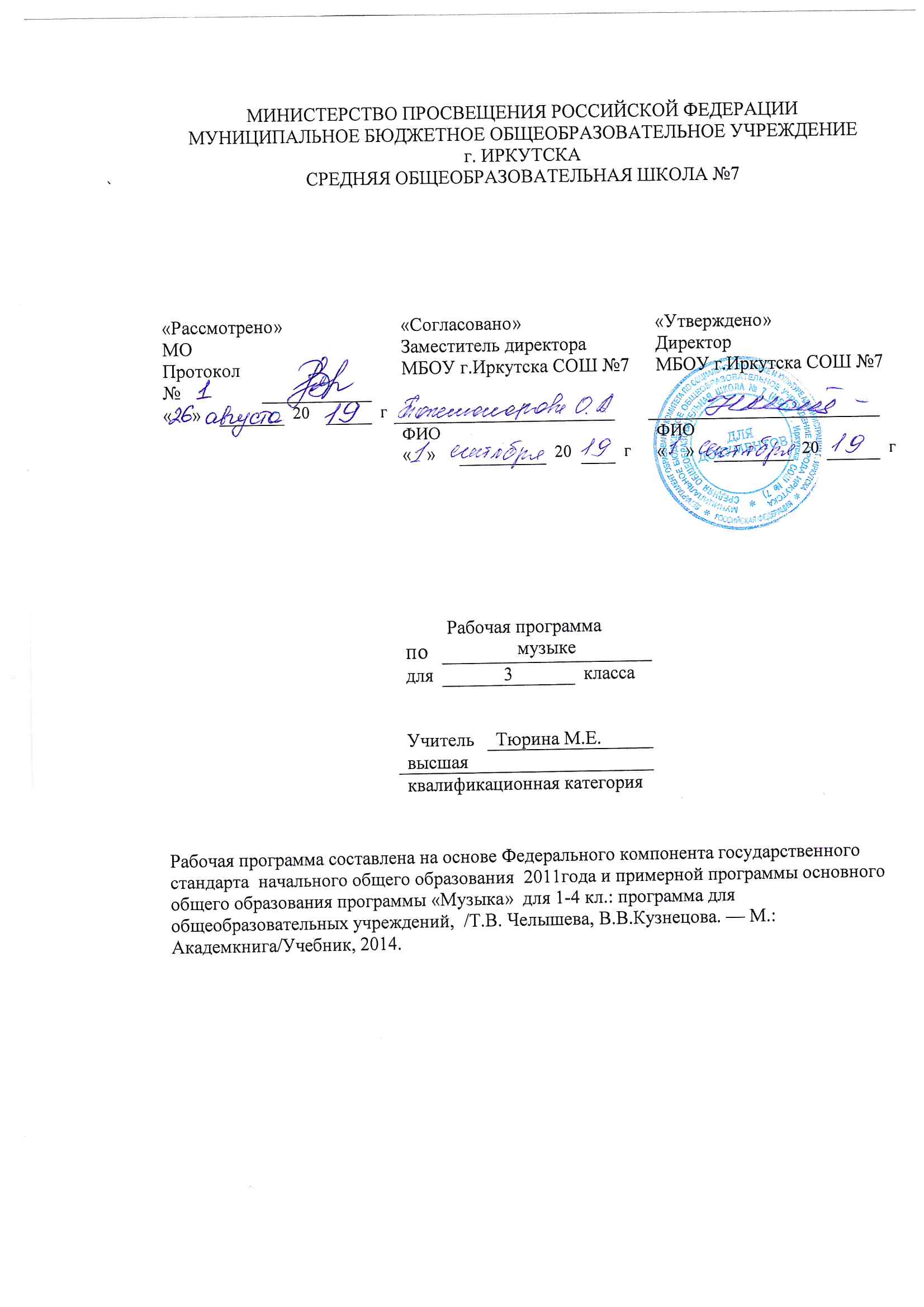 для классов, работающих по ФГОС:Федеральный государственный стандарт основного общего образования, утвержден приказом Министерства образования и науки Российской Федерации от 17мая  2012 г. № 413.  Закон Российской Федерации «Об образовании» (статья 7).Учебный план МБОУ г.Иркутска  СОШ № 7 на 20__/20__ учебный год.Примерная  программа (основного общего образования, среднего (полного) общего образования) по музыке.Планируемые образовательные результаты изучения содержания курсаЛичностными результатами изучения музыки являются: - наличие эмоционально-ценностного отношения к искусству;- реализация творческого потенциала в процессе коллективного (индивидуального) музицирования;- позитивная самооценка музыкально-творческих возможностей.Метапредметными результатами изучения музыки являются: - развитое художественное восприятие, умение оценивать произведения разных видов искусства;- ориентация в культурном многообразии окружающей действительности;- участие в музыкальной жизни класса, школы, города и др.;- продуктивное сотрудничество (общение, взаимодействие, работа в команде) со сверстниками при решении различных музыкально-творческих задач;- наблюдение за разнообразными явлениями жизни и искусства в учебной и внеурочной деятельности.Предметными результатами изучения музыки являются: - устойчивый интерес к музыке и различным видам (или какому-либо виду) музыкально-творческой деятельности;- общее понятие о значении музыки в жизни человека, знание основных закономерностей музыкального искусства, общее представление о музыкальной картине мира;- элементарные умения и навыки в различных видах учебно-творческой деятельностиСодержание курса. Общее количество часов- 34.УЧЕБНО–ТЕМАТИЧЕСКИЙ ПЛАН:№ п/пРаздел (тема)Количество часовФормы контроля1.«Песня, танец, марш перерастают в песенность, танцевальность, маршевость»- 9Музыкальная викторина2.«Интонация» 7Тест3.«Развитие музыки» 10Тест4.«Построение (формы) музыки»8Музыкальная викторина